Application for Tutorial Presentation IEEE-IAS 2012 Annual Meeting 7-11 October 2012Las Vegas, Nevada, USAIf you are interested in presenting a tutorial at the IEEE-IAS 2012 Annual Meeting, please complete and submit the form below.  The deadline for submission is 01 May 2012.  If you have any questions, please contact Joe Sottile, IAS Education Department Chair at jsottile@ieee.org.  Review the form before starting the application process to ensure that you have all of the necessary information, including the Technical Committee sponsoring your tutorial, before starting the application process.  (If no Technical Committee is sponsoring your tutorial, enter “None” in the appropriate part of the application.)  Failure to provide all requested information may result in your proposal being removed from consideration. Honorarium Policy: An Honorarium of $500 will be provided for a four-hour tutorial.  An Honorarium of $1000 will be provided for an eight-hour tutorial.  Tutorial Organizer InformationTutorial DetailsTutorial Abstract (250 or less words)Tutorial Author InformationAuthor 1 Bio (~150 Words)Author 2 Bio (~150 Words)Author 3 Bio (~150 Words)Author 4 Bio (~150 Words)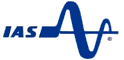 INDUSTRY APPLICATIONS SOCIETY Tutorial NameSponsoring Technical CommitteeTutorial OrganizerTutorial Organizer AffiliationTutorial Organizer emailTutorial Organizer PhoneRequested LengthExpected AttendanceHas the material been presented before?If presented before, what was the attendanceAuthor 1 NameAuthor 1 AffiliationAuthor 1 emailAuthor 2 NameAuthor 2 AffiliationAuthor 2 emailAuthor 3 NameAuthor 3 AffiliationAuthor 3 emailAuthor 4 NameAuthor 4 AffiliationAuthor 4 email